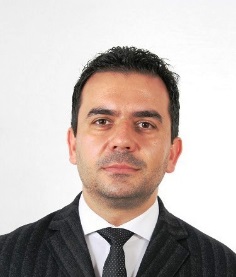 ALEXANDRU Alexandru.371198@2freemail.comACADEMIC QUALIFICATIONSep 1991-July 1995                           High School –Humanistic Profile   Brasov, Romania		2012					University of Transylvania – Management, Brasov, RomaniaPROFILE		A highly motivated sales professional who has a comprehensive background in automobiles, a team player that is always ready for new challenges. Over 14 years’ experience in diversified sales management in Europe and the Middle East.Recognized as a top performer consistently achieving annual sales /financial goals. Proven track record of combining sales and marketing leadership with sound business practices to position the retailer for long-term growth and profitability. Known as a results-oriented individual with strong problem solving, analytical, interpersonal relations and “sense of urgency” skills. Proven retail sales management experience and exceptional motivational skills. Excellent communication skills mixed with team leadership and a passion for sales. Highly competent and versatile in all my duties. Ability to work under pressure. Sincerity, competency, dedication and hard working qualities. Skilled in all aspects of consumer buying consultation, identifying and evaluating emerging trends, assessing individual lifestyles and needs, researching competitor pricing and selections.Due to my easy approach and personality I have develop long time relationships with some clients who from a personal purchase in the showrooms became corporate clients and are continuously recommending me to their personal networks.EXPERIENCEMar 2015 - Present                     	Liberty Automobiles Co, Dubai, UAE – Cadillac, OpelShowroom in charge-OpelSenior Sales executive-Cadillac		Key Responsibilities:Forecasting and planning monthly, quarterly, yearly target with the teams and presenting overall target to the management.Monitoring quotas on a weekly basis to ensure target achievement. Creating a friendly and professional attitude towards the clients to ensure full satisfaction during their car purchase experience. Regular meetings with the Sales Manager to review all activities, enquiries and the results of prospecting and marketing to assess progress towards targets and plans.Providing different finance option to ensure to assure highest possibilities for closing the deal. Looking after the layout of the promotional materials and display of cars in the showroom and reviewing on a daily basis to ensure maintaining the corporate identity of the brand. Conducting market research and providing a base for developing product & service to suit the changing market trendActive participation in Trade and Motor showsJan 2012 – Mar 2015                   	Al Nabooda Automobiles LLC, Dubai, UAE – Volkswagen Certified Sales Executive  Key ResponsibilitiesPlanning, establishing and achieving sales targetCreating a friendly and professional attitude towards the clients to ensure full satisfaction during their car purchase experience. Providing different finance option to ensure to assure highest possibilities for closing the deal. Looking after the layout of the promotional materials and display of cars in the showroom and reviewing on a daily basis to ensure maintaining the corporate identity of the brand. Conducting market research and providing a base for developing product & service to suit the changing market trendApr 2003 – Oct 2011      		AGMC, Dubai, UAE - BMWCertified Sales ExecutiveKey ResponsibilitiesResponsible for enhancing profitability, sales and market share through implementation of strategic and tactical sales plans for promoting the sales of BWM brand of vehicles through retail salesMaximizing showroom contribution through exploiting every opportunity to drive sales, reduce stock and maintain cost controls as well as delivering the highest level of customer servicesDeveloping new leads through personal and professional networks on individual sales as well as corporate sales (Emirates Holidays, DMCC, Jumeirah Beach Hotel, Ritz Carlton)Spearheaded and grew sales from zero units p/a to 180 Units p/a to outperform corporate targets every year of tenureFacilitating with all aspects of customer experience such as proposing for the requirement and advising on models, arranging insurance, financing and extended after sales contactUnderstanding customer’s needs and provide them with various product information, options, price and handle all queriesStrictly adhered to Sales & Service Standards of BMW to keep the Customer Satisfaction Index (CSI) highAttend regular meetings with the Brand Manager, Sales Manager and team members in order to discuss and develop strategies to promote sales of fast and slow moving vehicles.Ensure that the showroom provides a comfortable, informative and hassle free shopping environment by adhering to the visual merchandising theme.Ensure individual and showroom compliance with all company regulations and procedures.Nov 1999 – Mar 2002  		S.C. Elite Romania, Brasov, Romania - DoncaféSales Executive promoted to Sales Manager in 2000Key ResponsibilitiesResponsible for enhancing profitability and achieving sales targetsImplementation of strategic and tactical sales plans in the territory through Key Accounts / Retail Establishment – A/B/C Class EstablishmentsMaintained existing clients relationship and developing new leads through personal networkAgreeing sales, prices, contracts and paymentsPromoting new products and any special dealsContinuously analyzingthe market trends and cross checking competitors’ activityJan 1996 - Nov 1998     		Cosmos Trading, Brasov, Romania - Gillette and McvitiesRetail Sales RepresentativeKey ResponsibilitiesTravel extensively in the region as a Corporate Ambassador, generating high visibility for the company for meeting with High Net worth individuals / VVIP clients at their place of workDevelop and maintain close relationship with existing and new corporate clientsResearches sources for developing prospective customers and for information to determine their potentialSupplies management with oral and written reports on customer needs, problems, interests, competitiveActivities and potential for new products and servicesDetermine seasonal trends and adjust displays as neededStock shelvesEnsure pricing is correctTRAINING AND SEMINARSBMW Certification Programs, Dubai, UAE; Sep 2003 – Dec 2003Product Knowledge, Selling Skills & Communication Skills, Dubai, UAE; 2004 – 2011Volkswagen Certification Programs, Dubai, UAE; Jan 2013   CORE COMPETENCIESExecutive Leadership & SupervisionCustomer Service Management		Negotiations & Deal Structuring Relationship Management			Cross-Cultural Work EnvironmentCritical Problem Solving			Profitability ImprovementsIT SKILLSMS Office (Word/Excel/Access/PowerPoint)Outlook & InternetLANGUAGES EnglishRomanian